Family and Friends to NotifyList key family and friends to be notified first: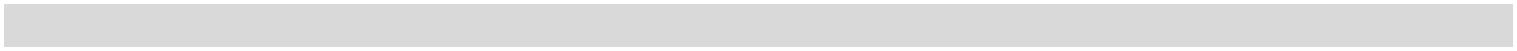 Location of personal address / phone book: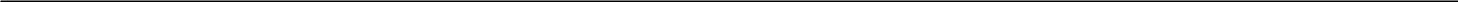 Location of Holiday card mailing list: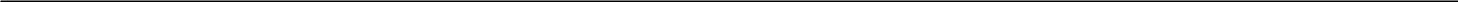 Location of e-mail list: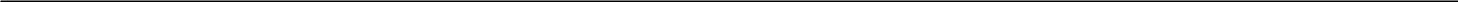 Personal Social Media Accounts and Access Information (or where it can be found):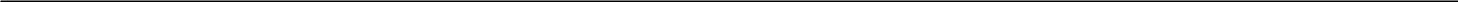 © 2016 Honor My Wishes	www.HonorMyWishes.org	Peace - 49NameAddressPhoneE-mail